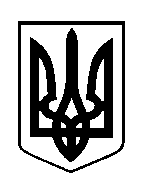 ШОСТКИНСЬКА РАЙОННА РАДАВОСЬМЕ  СКЛИКАННЯВОСЬМА СЕСІЯРІШЕННЯм. Шостка29 вересня 2021 року Про звернення Кабінету Міністрів України та Національної комісії, що здійснює державне регулювання у сферах енергетики та комунальних послуг (НКРЕКП), щодо невідкладних заходів реагування на необгрунтоване відображення показників у платіжках населення за спожитий газ З метою забезпечення громадян доступними житлово-комунальними послугами, дотримання вимог законодавства у сфері житлово-комунального обслуговування населення та зняття соціальної напруги, що склалася в результаті незаконного стягнення коштів з мешканців за спожитий газ згідно особистих лічильників населення, керуючись статтею 43 Закону України «Про місцеве самоврядування в Україні», районна  рада ВИРІШИЛА:Звернутися до Кабінету Міністрів України та Національної комісії, що здійснює державне регулювання у сферах енергетики та комунальних послуг (НКРЕКП), щодо невідкладних заходів реагування на необгрунтоване відображення показників у платіжках населення за спожитий газ (звернення додається).Голові районної ради направити звернення до Кабінету Міністрів України та Національної комісії, що здійснює державне регулювання у сферах енергетики та комунальних послуг (НКРЕКП).Голова									В.Сокол 